ОБЩИНСКИ  СЪВЕТ  - КАРЛОВО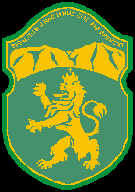 Н А Р Е Д Б АЗА УСЛОВИЯТА И РЕДА ЗА ЗАПИСВАНЕ, ОТПИСВАНЕ И ПРЕМЕСТВАНЕ  НА ДЕЦА В  ОБЩИНСКИТЕ ДЕТСКИ ГРАДИНИ НА ТЕРИТОРИЯТА  НА ОБЩИНА КАРЛОВОКАРЛОВО  - 2014 г.І. ОБЩИ ПОЛОЖЕНИЯ             1. Настоящата Наредба е изработена съгласно разпоредбите на чл. 59, ал. 1 от ЗПУО и чл. 7 от Наредба № 5 от 03.06.2016 г. за  предучилищното образование.             2. Предучилищното образование се осъществява при целодневна, полудневна, почасова или самостоятелна организация.              3. Наредбата регламентира реда и условията за записването, отписването и преместването на деца в общинските детски градини.             4. Децата постъпват в детските градини на територията на Община Карлово не по–рано от учебната година, която започва в годината на навършване на тригодишната им възраст /чл. 57, ал. 1 от ЗПУО/.             5. По преценка на родителя и/или при липса на яслена група в съответното населено място и при наличие на свободни места децата може да постъпят в детската градина и при навършени 2 години към началото на учебната година на постъпването /чл. 57, ал. 2 от ЗПУО/.            6. В яслeните групи в детските градини може да постъпват деца от 10-месечна до тригодишна възраст /чл. 57, ал. 3 от ЗПУО/.            7. Приемът в почасова и самостоятелна организация се осъществява от детските градини, съгласно разпоредбите на ЗПУО и Наредба № 5 от 03.06.2016 г. за предучилищното образование и приетите от детските заведения правила, вписани в правилниците им за дейност.            8. Постъпването на децата в детската градина се осъществява целогодишно.            9. Записването и разпределението на децата в детските градини се определя съгласно чл. 14 от Наредба № 5 от 03.06.2016 г. за предучилищното образование и държавния образователен стандарт.          10. Учебната година в предучилищното образование започва на 15 септември и е с продължителност 12 месеца.          11. Организацията на учебното и неучебно време в общинските детски градини съгласно чл. 15, чл. 16, и  чл. 17 от Наредба № 5 от 03.06.2016 г. за  предучилищното образование  се определят с Правилника  за дейността на детската градина.          12. (изменена с Решение № 1328/27.07.23 г. на Общински съвет – Карлово) Съгласно чл. 8, ал. 1 от ЗПУО предучилищното образование е задължително от учебната година, която е с начало в годината на навършване на 4-годишна възраст на детето. При обявяване на свободните места в детските градини за предстоящата учебна година директорите трябва приоритетно да осигуряват места за деца във втора, трета и четвърта подготвителни групи.           13. Задължителното предучилищно образование може да се осъществява, както в детските градини, така и от училищата /чл. 56 от ЗПУО/. Приемът на децата в училищата с подготвителни групи се регламентира в правилника на съответното учебно заведение и не е обвързан с настоящата наредба.ІІ. УСЛОВИЯ ЗА ЗАПИСВАНЕ НА ДЕЦАТА В ОБЩИНСКИТЕ ДЕТСКИ ГРАДИНИ              1. Директорът обявява свободните места в детската градина през цялата учебна година на информационни табла и интернет страницата.              2. Свободни места в детските градини са местата в рамките на определения брой групи и брой на децата в група, който се определя от директора след съгласуване с педагогическия съвет в съответствие с държавния образователен стандарт за финансиране на институциите и с държавния образователен стандарт за физическата среда и информационното и библиотечно осигуряване на общинските детски градини /чл. 60, ал. 3 от ЗПУО /.             3. Родителите на всички деца, кандидатстващи за приемане в общинските детски градини на територията на общината, подават заявление /Приложение1/ до директора на съответното детско заведение с всички необходими данни и получават входящ номер.             4. В детските градини заявленията за постъпване се приемат целогодишно.             5. Приемът на документите се извършва от директора на общинската детска градина или от упълномощено със заповед от него лице.             6. Към заявлението за прием се прилагат и документи, доказващи ползване на предимство.             7. За ползването на детската градина се заплащат ежемесечни такси, съгласно Наредба за определянето и администрирането на местните такси и цени на услуги на територията на Община Карлово.ІІІ. ЗАДЪЛЖИТЕЛЕН НАБОР ОТ  ДОКУМЕНТИ :            1. Попълнено заявление по образец - Приложение 1 /предоставя се от директора на детската градина/ и документи, доказващи предимства, при наличие на такива.            2. Оригинал на удостоверение за раждане на детето /за сверка на данните/ и ксерокопие, което остава в детската градина.            3. Лична карта на подаващия заявлението за записване родител/настойник за удостоверяване при поискване.ІV. ДОПЪЛНИТЕЛНИ ДОКУМЕНТИ И КРИТЕРИИ, УДОСТОВЕРЯВАЩИ ПРЕДИМСТВО:           1. Критериите за предимство, които се използват при кандидатстване за прием в детските градини, са следните :             2. Деца със специални образователни потребности /СОП/ се приемат в детското заведение с предимство преди всички останали, след представяне на становище на Екипа за комплексно педагогическо оценяване /ЕКПО/ - до 3 деца в група.             3. В случай, че по време на приема на документи, приемащият установи, че определени документи не удостоверяват в действителност дадени обстоятелства, той уведомява родителите или законните представители на детето за това обстоятелство и съответното предимство няма да бъде зачетено.            4. Всички  документи, предоставящи предимства, трябва да са актуални към датата на  класиране на детето в детското заведение.            5. Като неразделна част от  заявлението  е деклариране от родителя, че е запознат с правилата за прием на деца.V. КЛАСИРАНЕ            1. Класирането на кандидатите за записване, ползващи предимство, се извършва в низходящ ред на база от получения общ брой точки.             2. Всички деца, които не ползват предимства, се приемат по реда на входящия номер на подадените заявления.             3. Деца, които посещават яслените групи в детска градина, се приемат в първа група без участие в класирането.VІ. ДЕЙНОСТИ И СРОКОВЕ  ПО ЗАПИСВАНЕТО НА ДЕЦА В ОБЩИНСКИТЕ ДЕТСКИ ЗАВЕДЕНИЯ             1. Приемът на децата в детските градини в Община Карлово се извършва съгласно настоящата Наредба.             2. Заявления за яслена група и за I-ва възрастова група във всички детски градини се подават до 10 юни за новата учебна година.             3. За всички останали възрастови групи заявления се подават през цялата година,  при наличие на свободни места.             4. Обявяване на класирането в детските заведения в Община Карлово – на 20 юни  на текущата година на информационните табла и интернет страницата.           5. Записване в детската градина – до 30 юни.             6. Обявяване на незаетите места след първия прием на класиране – на 01 юли.            7. Децата, приети в детското заведение, постъпват до 15 септември на текущата година.            8. Новоприетите деца в І-ва група, които не постъпят до 15 септември на текущата година без уважителни причини, отпадат от списъчния състав на детската градина.            9. Свободните места се обявяват на информационното табло  в детската градина  целогодишно.VIІ. ЗАПИСВАНЕ  СЛЕД КЛАСИРАНЕТО И ПРЕДСТАВЯНЕ НА ДОПЪЛНИТЕЛНИ ДОКУМЕНТИ:            1. Записването  на децата в детска градина става по желание на родителите или настойниците,  както и лица, при които са настанени за отглеждане деца по реда на чл. 26  от Закона за закрила на детето с попълнена Декларация /Приложение 2/.            2. В случай, че родителите или упълномощените лица /нотариално заверено пълномощно/ не  запишат детето в групата за новата учебна година в срок без уважителни причини, на неговото място се записва първото дете от списъка с резервите.           3. При постъпване на детето в детското заведение, съгласно чл. 4, ал. 2 от Наредба № 3/ 05.02.2007 г. на МЗ за здравните изисквания и чл. 20, ал. 1 от Наредба № 26/ 18.11.2008 г. на МЗ, родителите представят:                    3.1. Здравно – профилактична карта на детето, попълнена от личния лекар;                  3.2. При приемане на дете със специфични хранителни потребности:                               - документация, свързана с диагностициране на заболяването, изискващо специфично хранене;                             -  указание на лекуващия лекар за диетичен режим и алергенни храни;                   3.3. Еднократен отрицателен резултат от изследване за патогенни чревни бактерии      и чревни паразити;                   3.4. Изследвания на кръв и урина, извършени преди постъпване на детето в детската  градина;                   3.5. Изследване с отрицателна реакция по Васерман за единия от родителите;                 3.6. Данни от личния лекар за имунизационния статус на детето;Деца, на които не са извършени задължителните имунизации за възрастта, могат да се приемат в детските заведения, когато са налице трайни противопоказания за имунизирането им и са освободени по реда на Наредба № 15 за имунизациите в РБ;                 3.7. Медицинска бележка за липсата на контакт със заразно болен.VIІІ. ПРЕМЕСТВАНЕ           1. ( Променена  с Решение № 1320 / 21.07.2017 г., на  Административен съд  -  Пловдив.) Преместване на дете от едно детско заведение в друго на територията на общината може да се осъществи при наличие на свободно място и пълен набор от медицински изследвания.            2. Деца могат да бъдат преместени след подаване на писмено Заявление от родител/ настойник до директора на детската градина/ училището.         3. Преместването се извършва с Удостоверение за преместване.ІХ. ОТПИСВАНЕ         1. Децата се отписват  от  детската градина:                   -  по желание на родителите, изразено в писмен вид;                    -  при постъпване на детето в І клас;                      - при системно неспазване от родителите на реда и условията, определени в настоящата Наредба и Правилника за дейността на детската градина;                    - при отсъствие на детето повече от 1 месец без уважителни причини;                    - ( Отменена  с Решение № 1320 / 21.07.2017 г., на  Административен съд  -  Пловдив )             2. В Правилника за дейността на детската градина се определят уважителните причини, необходимите документи и сроковете за представянето им,  с които се извиняват отсъствията на децата от занимания.Х. ЗАКЛЮЧИТЕЛНИ РАЗПОРЕДБИ             1. Настоящата Наредба за условията и реда за записване, отписване и преместване на децата в предучилищна възраст в общинските детски градини и училища на територията на Община Карлово е разработена на основание чл. 59, ал. 1 от Закона за предучилищното и училищното образование, чл. 17, ал. 1, т. 3 от Закона за местното самоуправление и местната администрация, във връзка с чл. 7, ал. 1 от Наредба № 5 от 03.06.2016 г. за предучилищното образование (обн. ДВ, бр. 46 от 17.06.2016 г., в сила от 01.08.2016 г., издадена от министъра на образованието и науката), Държавен образователен стандарт за предучилищното образование, Държавен образователен стандарт за физическата среда и информационното и библиотечно осигуряване на детските градини, училищата и центровете за личностно развитие.             2. Контролът по спазване на Наредбата за условията и реда за записване, отписване и преместване на децата в предучилищна възраст в общинските детски градини и училища на територията на Община Карлово се осъществява от Дирекция „Хуманитарни и социални дейности” в Община Карлово.            3. Наредбата за условията и реда за записване, отписване и преместване на децата в предучилищна възраст в общинските детски градини и училища на територията на Община Карлово се публикува в сайта на Община Карлово и на видно място в детските градини и училищата, с цел запознаване на всички заинтересовани лица и осигуряване публичност на дейността на детската градина и училището.            4. Тази Наредба влиза в сила от 01.01.2017г. и може да бъде променяна или допълвана при необходимост с решение на Общинския съвет.            5. Наредбата  е  приета  с  Решение  № 381, взето с протокол № 13 от заседание на Общински съвет Карлово, проведено на 29.09.2016 г. изменена и допълнена с Решение № 654/27.07.2017 г., на  Общински  съвет  -  Карлово и с  Решение № 1320 / 21.07.2017 г., на  Административен съд  -  Пловдив.; Решение № 1328/27.07.23 г. на Общински съвет – Карлово.                                                                                                                   Приложение № 1ВХ. № …………. / ……… г. ДО ДИРЕКТОРА НА ............................................. град/село ............................................. ЗАЯВЛЕНИЕза прием в детска градинана територията на ОБЩИНА КАРЛОВО – 20 .... ..г.ДЕКЛАРИРАМ:                1.	Запознат/а/ съм с  Наредбата за записване, отписване и преместване на деца в общинските детски градини на теритерията на Община Карлово.               2.	Информиран/а/ съм , че всички предоставени данни  са лични по смисъла на ЗЗЛД и като такива попадат под специален  режим на защита.               3.	Подал/а/ съм заявление за записване и в други детски заведения на Община Карлово..................................................................................................................................................................Дата: ........................ 20...... год.Подпис: .......................................Приложение   № 2Д Е К Л А РА Ц И Яот ...........................................................................................................................                                               ( трите имена на лицето )с адрес : ..................................................................................................................	Декларирам, че детето  ми    ............................................................................ родено на ....................................................,  ще бъде записано и ще посещава   .........    група в детска градина   „ .............................................................................” гр./с/. ......................................................считано от ............................год.  Дата: ................................................ДЕКЛАРАТОР: ..........................................№І. ОБЩИ КРИТЕРИИТОЧКИНЕОБХОДИМИ ДОКУМЕНТИ1Деца на родители, живеещи в  района на детската градина по постоянен или настоящ адрес2Лична карта или удостоверение за постоянен/настоящ адрес2Деца, които имат брат или сестра, вече записани в детското заведение и ще продължат обучението си и през следващата учебна година2Трите имена на другото дете и ЕГН3Деца, на които поне единия родител е редовен студент.	2Удостоверение, издадено от съответното Висше училище, че родителят/родителите са редовни студенти.4Отменена с Решение № 654/27.07.2017 г., на  Общински  съвет  -  Карлово№ІІ.  СОЦИАЛНИ КРИТЕРИИТОЧКИНЕОБХОДИМИ ДОКУМЕНТИ1Деца  сираци и полусираци2Препис извлечение от Акт за смърт на родителите2Деца, настанени за отлеждане по реда на чл. 26 от Закона за закрила на детето при близки и роднини или приемно семейство.2Съдебно решение или Заповед за настаняване на Дирекция „Сациално подпомагане”3Деца на многодетни семейства с три и повече деца от едно семейство1Удостоверение за семейно положение – съпруг/съпруга и деца.4Деца близнаци2Доказват се с оригинал и копие от актовете за раждане5Деца, на които поне един от родителите е  с трайно намалена работоспособност - над 70%.	2Решение на ТЕЛК6Деца с увреждания над 50% и/или деца с тежки хронични заболявания, посочени в Приложение № 5 към чл. 21, т. 7 от Наредба  № 19 за експертиза за инвалидност на децата до 16- годишна възраст2Решение на ТЕЛК7В семейството има и други деца с тежки заболявания, които не са настанени в социални институции2Решение на ТЕЛК с валиден срок на действиеІ.ЛИЧНИ ДАННИ НА ПОДАТЕЛЯ (родител / настойник )І.ЛИЧНИ ДАННИ НА ПОДАТЕЛЯ (родител / настойник )І.ЛИЧНИ ДАННИ НА ПОДАТЕЛЯ (родител / настойник )І.ЛИЧНИ ДАННИ НА ПОДАТЕЛЯ (родител / настойник )І.ЛИЧНИ ДАННИ НА ПОДАТЕЛЯ (родител / настойник )І.ЛИЧНИ ДАННИ НА ПОДАТЕЛЯ (родител / настойник )І.ЛИЧНИ ДАННИ НА ПОДАТЕЛЯ (родител / настойник )І.ЛИЧНИ ДАННИ НА ПОДАТЕЛЯ (родител / настойник )І.ЛИЧНИ ДАННИ НА ПОДАТЕЛЯ (родител / настойник )І.ЛИЧНИ ДАННИ НА ПОДАТЕЛЯ (родител / настойник )І.ЛИЧНИ ДАННИ НА ПОДАТЕЛЯ (родител / настойник )І.ЛИЧНИ ДАННИ НА ПОДАТЕЛЯ (родител / настойник )От: (трите имена) От: (трите имена) От: (трите имена) От: (трите имена) От: (трите имена) От: (трите имена) От: (трите имена) От: (трите имена) От: (трите имена) От: (трите имена) От: (трите имена) От: (трите имена) Адрес: (постоянен адрес по лична карта на един от родителите, или адресна карта по настоящ адрес) Адрес: (постоянен адрес по лична карта на един от родителите, или адресна карта по настоящ адрес) Адрес: (постоянен адрес по лична карта на един от родителите, или адресна карта по настоящ адрес) Адрес: (постоянен адрес по лична карта на един от родителите, или адресна карта по настоящ адрес) Град/село …………………… ул. ................................... № ..... ж.к...........................................бл. ........... вх. ...... ет. ......ап. ...Град/село …………………… ул. ................................... № ..... ж.к...........................................бл. ........... вх. ...... ет. ......ап. ...Град/село …………………… ул. ................................... № ..... ж.к...........................................бл. ........... вх. ...... ет. ......ап. ...Град/село …………………… ул. ................................... № ..... ж.к...........................................бл. ........... вх. ...... ет. ......ап. ...Град/село …………………… ул. ................................... № ..... ж.к...........................................бл. ........... вх. ...... ет. ......ап. ...Телефон / GSM /:.................................E-mail (не e задължително) .................................@Телефон / GSM /:.................................E-mail (не e задължително) .................................@Телефон / GSM /:.................................E-mail (не e задължително) .................................@II. ДАННИ ЗА ДЕТЕТОII. ДАННИ ЗА ДЕТЕТОII. ДАННИ ЗА ДЕТЕТОII. ДАННИ ЗА ДЕТЕТОII. ДАННИ ЗА ДЕТЕТОII. ДАННИ ЗА ДЕТЕТОII. ДАННИ ЗА ДЕТЕТОII. ДАННИ ЗА ДЕТЕТОII. ДАННИ ЗА ДЕТЕТОII. ДАННИ ЗА ДЕТЕТОII. ДАННИ ЗА ДЕТЕТОII. ДАННИ ЗА ДЕТЕТОТрите имена на детето:Трите имена на детето:Трите имена на детето:ЕГН/ЛНЧЕГН/ЛНЧЕГН/ЛНЧЕГН/ЛНЧВ момента детето посещава /не посещава/ детска ясла или детска градина в: град/село.........................В момента детето посещава /не посещава/ детска ясла или детска градина в: град/село.........................В момента детето посещава /не посещава/ детска ясла или детска градина в: град/село.........................В момента детето посещава /не посещава/ детска ясла или детска градина в: град/село.........................В момента детето посещава /не посещава/ детска ясла или детска градина в: град/село.........................В момента детето посещава /не посещава/ детска ясла или детска градина в: град/село.........................В момента детето посещава /не посещава/ детска ясла или детска градина в: град/село.........................В момента детето посещава /не посещава/ детска ясла или детска градина в: град/село.........................В момента детето посещава /не посещава/ детска ясла или детска градина в: град/село.........................В момента детето посещава /не посещава/ детска ясла или детска градина в: град/село.........................В момента детето посещава /не посещава/ детска ясла или детска градина в: град/село.........................В момента детето посещава /не посещава/ детска ясла или детска градина в: град/село.........................ІІІ. ДАННИ ЗА РОДИТЕЛИТЕІІІ. ДАННИ ЗА РОДИТЕЛИТЕІІІ. ДАННИ ЗА РОДИТЕЛИТЕІІІ. ДАННИ ЗА РОДИТЕЛИТЕІІІ. ДАННИ ЗА РОДИТЕЛИТЕІІІ. ДАННИ ЗА РОДИТЕЛИТЕІІІ. ДАННИ ЗА РОДИТЕЛИТЕІІІ. ДАННИ ЗА РОДИТЕЛИТЕІІІ. ДАННИ ЗА РОДИТЕЛИТЕІІІ. ДАННИ ЗА РОДИТЕЛИТЕІІІ. ДАННИ ЗА РОДИТЕЛИТЕІІІ. ДАННИ ЗА РОДИТЕЛИТЕМайка:Майка:Баща:Баща:Баща:Баща:Месторабота:Месторабота:Месторабота:Месторабота:Месторабота:Месторабота:Длъжност:Длъжност:Длъжност:Длъжност:Длъжност:Длъжност:Телефон:Телефон:Телефон:Телефон:Телефон:Телефон:Брой деца в семейството /с думи/: ...........................Брой деца в семейството /с думи/: ...........................Брой деца в семейството /с думи/: ...........................Брой деца в семейството /с думи/: ...........................Брой деца в семейството /с думи/: ...........................Брой деца в семейството /с думи/: ...........................Брой деца в семейството /с думи/: ...........................Брой деца в семейството /с думи/: ...........................Брой деца в семейството /с думи/: ...........................Брой деца в семейството /с думи/: ...........................Брой деца в семейството /с думи/: ...........................Брой деца в семейството /с думи/: ...........................ПРЕДИМСТВА:Отбележете и представете необходимите документи /копие и оригинал/ПРЕДИМСТВА:Отбележете и представете необходимите документи /копие и оригинал/ПРЕДИМСТВА:Отбележете и представете необходимите документи /копие и оригинал/ПРЕДИМСТВА:Отбележете и представете необходимите документи /копие и оригинал/ПРЕДИМСТВА:Отбележете и представете необходимите документи /копие и оригинал/ПРЕДИМСТВА:Отбележете и представете необходимите документи /копие и оригинал/ПРЕДИМСТВА:Отбележете и представете необходимите документи /копие и оригинал/ПРЕДИМСТВА:Отбележете и представете необходимите документи /копие и оригинал/ПРЕДИМСТВА:Отбележете и представете необходимите документи /копие и оригинал/ПРЕДИМСТВА:Отбележете и представете необходимите документи /копие и оригинал/ПРЕДИМСТВА:Отбележете и представете необходимите документи /копие и оригинал/ПРЕДИМСТВА:Отбележете и представете необходимите документи /копие и оригинал/№І. ОБЩИ КРИТЕРИИІ. ОБЩИ КРИТЕРИИІ. ОБЩИ КРИТЕРИИІ. ОБЩИ КРИТЕРИИотбележи с Хотбележи с Хотбележи с ХНЕОБХОДИМИ ДОКУМЕНТИНЕОБХОДИМИ ДОКУМЕНТИНЕОБХОДИМИ ДОКУМЕНТИНЕОБХОДИМИ ДОКУМЕНТИ1.Деца на родители, живеещи в  района на детската градина по постоянен или настоящ адрес.Деца на родители, живеещи в  района на детската градина по постоянен или настоящ адрес.Деца на родители, живеещи в  района на детската градина по постоянен или настоящ адрес.Деца на родители, живеещи в  района на детската градина по постоянен или настоящ адрес.Лична карта или удостоверение за постоянен/настоящ адрес.Лична карта или удостоверение за постоянен/настоящ адрес.Лична карта или удостоверение за постоянен/настоящ адрес.Лична карта или удостоверение за постоянен/настоящ адрес.2.Деца, които имат брат или сестра, вече записани в детското заведение и ще продължат обучението си и през следващата учебна година.Деца, които имат брат или сестра, вече записани в детското заведение и ще продължат обучението си и през следващата учебна година.Деца, които имат брат или сестра, вече записани в детското заведение и ще продължат обучението си и през следващата учебна година.Деца, които имат брат или сестра, вече записани в детското заведение и ще продължат обучението си и през следващата учебна година.Трите имена на другото дете и ЕГНТрите имена на другото дете и ЕГНТрите имена на другото дете и ЕГНТрите имена на другото дете и ЕГН3.Деца, на които поне единият родител е редовен студент.Деца, на които поне единият родител е редовен студент.Деца, на които поне единият родител е редовен студент.Деца, на които поне единият родител е редовен студент.Удостоверение, издадено от съответното Висше училище, че родителят/родителите са редовни студенти.Удостоверение, издадено от съответното Висше училище, че родителят/родителите са редовни студенти.Удостоверение, издадено от съответното Висше училище, че родителят/родителите са редовни студенти.Удостоверение, издадено от съответното Висше училище, че родителят/родителите са редовни студенти.4.Отменена с Решение № 654/27.07.2017 г., на  Общински  съвет  -  Карлово.Отменена с Решение № 654/27.07.2017 г., на  Общински  съвет  -  Карлово.Отменена с Решение № 654/27.07.2017 г., на  Общински  съвет  -  Карлово.Отменена с Решение № 654/27.07.2017 г., на  Общински  съвет  -  Карлово.№ІІ. СОЦИАЛНИ КРИТЕРИИІІ. СОЦИАЛНИ КРИТЕРИИІІ. СОЦИАЛНИ КРИТЕРИИІІ. СОЦИАЛНИ КРИТЕРИИНЕОБХОДИМИ ДОКУМЕНТИНЕОБХОДИМИ ДОКУМЕНТИНЕОБХОДИМИ ДОКУМЕНТИНЕОБХОДИМИ ДОКУМЕНТИ1.Деца  сираци и полусираци.Деца  сираци и полусираци.Деца  сираци и полусираци.Деца  сираци и полусираци.Препис извлечение от Акт за смърт на родителите.Препис извлечение от Акт за смърт на родителите.Препис извлечение от Акт за смърт на родителите.Препис извлечение от Акт за смърт на родителите.2.Деца, настанени за отлеждане по реда на чл. 26 от Закона за закрила на детето при близки и роднини или приемно семейство.Деца, настанени за отлеждане по реда на чл. 26 от Закона за закрила на детето при близки и роднини или приемно семейство.Деца, настанени за отлеждане по реда на чл. 26 от Закона за закрила на детето при близки и роднини или приемно семейство.Деца, настанени за отлеждане по реда на чл. 26 от Закона за закрила на детето при близки и роднини или приемно семейство.Съдебно решение или Заповед за настаняване на Дирекция „Социално подпомагане”Съдебно решение или Заповед за настаняване на Дирекция „Социално подпомагане”Съдебно решение или Заповед за настаняване на Дирекция „Социално подпомагане”Съдебно решение или Заповед за настаняване на Дирекция „Социално подпомагане”3.Деца на многодетни семейства с три и повече деца от едно семейство.Деца на многодетни семейства с три и повече деца от едно семейство.Деца на многодетни семейства с три и повече деца от едно семейство.Деца на многодетни семейства с три и повече деца от едно семейство.Удостоверение за семейно положение – съпруг/съпруга и деца.Удостоверение за семейно положение – съпруг/съпруга и деца.Удостоверение за семейно положение – съпруг/съпруга и деца.Удостоверение за семейно положение – съпруг/съпруга и деца.4.Деца близнациДеца близнациДеца близнациДеца близнациДоказват се с оригинал и копие от актовете за раждане.Доказват се с оригинал и копие от актовете за раждане.Доказват се с оригинал и копие от актовете за раждане.Доказват се с оригинал и копие от актовете за раждане.5.Деца, на които поне един от родителите е  с трайно намалена работоспособност - над 70%.Деца, на които поне един от родителите е  с трайно намалена работоспособност - над 70%.Деца, на които поне един от родителите е  с трайно намалена работоспособност - над 70%.Деца, на които поне един от родителите е  с трайно намалена работоспособност - над 70%.Решение на ТЕЛКРешение на ТЕЛКРешение на ТЕЛКРешение на ТЕЛК6.Деца с увреждания над 50% и/или деца с тежки хронични заболявания, посочени в Приложение № 5 към чл. 21, т. 7 от Наредба  № 19 за експертиза за инвалидност на децата до 16- годишна възраст.Деца с увреждания над 50% и/или деца с тежки хронични заболявания, посочени в Приложение № 5 към чл. 21, т. 7 от Наредба  № 19 за експертиза за инвалидност на децата до 16- годишна възраст.Деца с увреждания над 50% и/или деца с тежки хронични заболявания, посочени в Приложение № 5 към чл. 21, т. 7 от Наредба  № 19 за експертиза за инвалидност на децата до 16- годишна възраст.Деца с увреждания над 50% и/или деца с тежки хронични заболявания, посочени в Приложение № 5 към чл. 21, т. 7 от Наредба  № 19 за експертиза за инвалидност на децата до 16- годишна възраст.Решение на ТЕЛКРешение на ТЕЛКРешение на ТЕЛКРешение на ТЕЛК7.В семейството има и други деца с тежки заболявания, които не са настанени в социални институции.В семейството има и други деца с тежки заболявания, които не са настанени в социални институции.В семейството има и други деца с тежки заболявания, които не са настанени в социални институции.В семейството има и други деца с тежки заболявания, които не са настанени в социални институции.Решение на ТЕЛК с валиден срок на действие.Решение на ТЕЛК с валиден срок на действие.Решение на ТЕЛК с валиден срок на действие.Решение на ТЕЛК с валиден срок на действие.